Tisztelt Főszerkesztő Úr!Alábbi levelemben leírom önnek, amit kért, illetve amit szeretnék, hogy megjelenjen a Nemzeti Magazinban. A darab címe Tündöklő Jeromos, de ezt már úgy is tudja. Először is a darab történetével kezdeném, mert ez ismerete nélkül nehéz megérteni az üzenetét. A történet egy székelyföldi faluban játszódik, azon belül is egy kocsmában, Trianon után. Itt díszletnek 1920-as évekbeli székely kocsmai berendezés a leginkább illő. Ez megfelel Tamási Áron elképzelésének is. Egy napon megjelenik itt egy különös alak, akit még sosem látott a falu, Jeromosnak hívják. Ő először csupán gazdag, becstelen embernek tűnik. Ez a férfi kalapot és átlagos, sötét öltönyt visel. Az idegen betér a kocsmába, ahol a tulajdonossal, Sáska Mihállyal, találkozik, akinek azt mondja, hogy a háborúban már megismerték egymást, erre Mihály eléggé bizonytalanul emlékszik, de elhiszi Jeromos állítását. Jeromos elmondja, hogyan szerezte hatalmas vagyonát, és hogy Mihályt is könnyedén pénzhez tudja juttatni. Most a politikát szemelte ki Jeromos mint pénzszerzési forrást; meg akarja vásárolni az emberek szavazatait. Pénzzel maga mellé állítja a kocsmárost és annak fiát.Ezután egy másik fontos szereplő, Bajna Gábor, is feltűnik. Művelt, okos ember, de paraszti munkát végez. Ő a falu szellemi, lelki irányítója, a lakosok szeretik, tisztelik és hallgatnak rá.  Ő testesíti meg a darabban a tisztaságot, azt, hogy csakis tisztességes munkából szabad meggazdagodni. Jeromos őt is megpróbálja megvásárolni, de Gábor visszautasítja a gonosz csábítását.Jeromos érzi, hogy ez a határozott és tiszta lelkű férfi lesz az igazi ellensége, ezért sok mindennel vádolja Gábort, de a falu népe kezdi kiismerni a gazdag bajkeverő férfit. A kocsmáros fiának, Gáspárnak, sem rokonszenves ez a semmiből jött kísértő, de mivel már elszegődött az idegenhez, berendez apjával együtt egy szobát neki a kocsmában.A falu népét Jeromos ingyen lakomára várja. (A háttérben láthatóak is lesznek a kürtős kalács halmok.) A falu lakosai azonban ösztönösen és Gábor hatására is távol tartják magukat az idegen lakomájától. Tudják, hogy nincs ingyen vacsora, érzik, hogy valamivel fizetniük kellene ezért. Jeromos megpróbálja ezen az estén meggyilkoltatni Gábort, de a kijelölt gyilkos (Ákos) ösztönösen az idegenre támad. Ez a mű tetőpontja, itt a legfontosabb a fény- és hangtechnika, a figyelem a három férfira kell, hogy szegeződjön. Ákos, akinek szívességet tett Jeromos, székely becsülete előtör, így arra emel kést, aki őt gyilkosságra biztatja. Ezután hatalmas verekedés tör ki a kocsmában. Fontos, hogy ekkor a színpadon teljes sötétség legyen.  Érezni kell mindenkinek, hogy a sötétség többet jelent, mint azt, hogy valaki leveri egy kocsmai verekedés során a lámpát. Jeromos eközben eltűnik, mint a kámfor, és a falusiak utána jönnek rá, hogy mit tettek egymással. Arra is rájön a közösség minden tagja, hogy ez a Tündöklő Jeromos maga volt az ördög, akinek csupán az volt a célja, hogy a közösség tagjait egymás ellen uszítsa, és mindent megrontson, elpusztítson, ami szép, tiszta és igaz. A műnek időtálló üzenete van: a becsület a legfontosabb, melyet nem lehet pénzzel megvenni. Ez az akkori, Trianon utáni székely társadalomra fokozottan igaz, ugyanis ezidőtájt Jeromos szerepét a román politika játszotta. Ez ellen csak a közösség összetartása, becsületessége, lelki tisztasága lehet ellenszer.A jelmezterveket mellékelem! Köszönöm a lehetőséget! 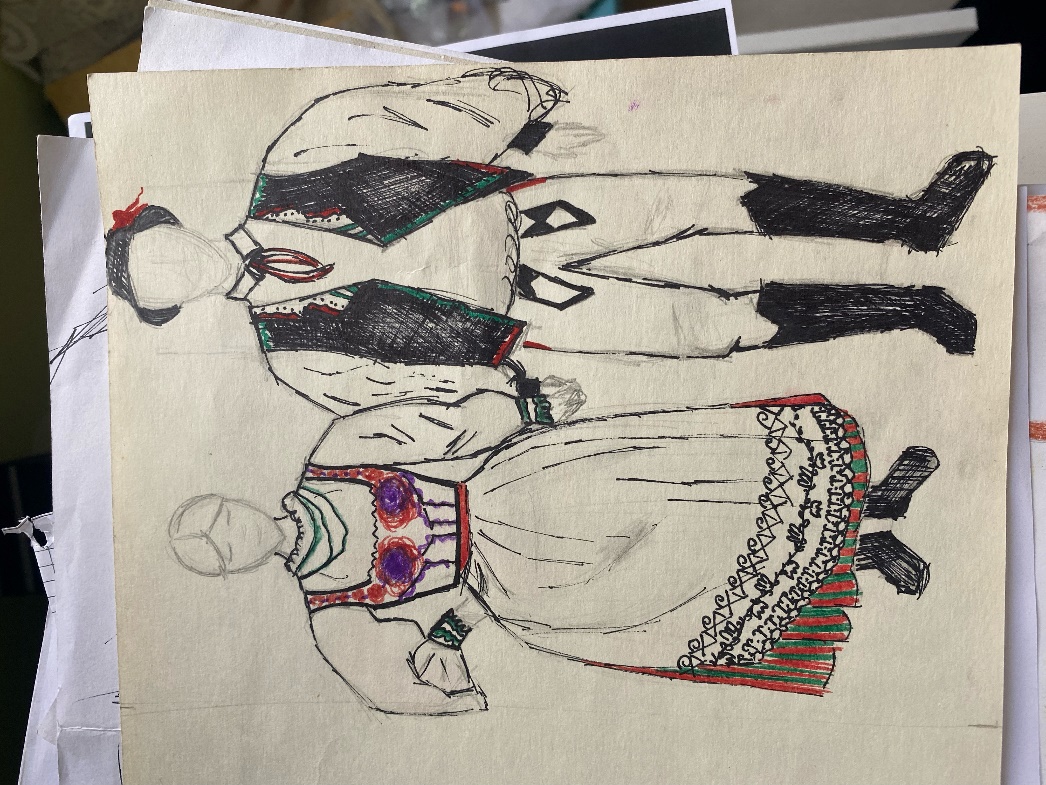 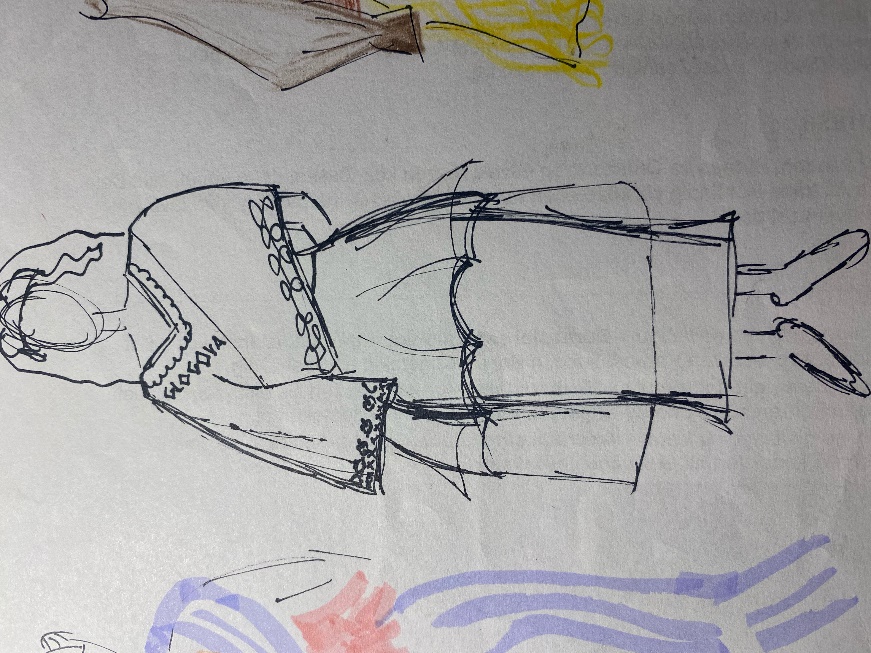 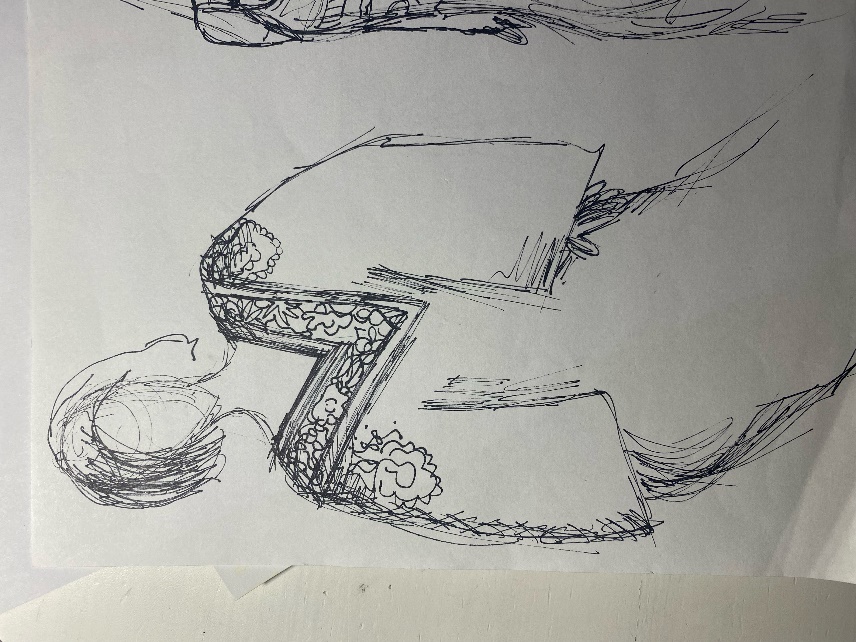 